Anexa nr. 8la Regulamentul de activitate al biroului electoral al secției de votare,aprobat prin hotărârea Comisiei Electorale Centrale nr. 1101/2023АСТde anulare a certificatelor pentru drept de vot neutilizate la ___________________________________________ din ___ ___________20__                                                (tipul scrutinului)Subsemnaţii__________________________________________________________________ ,                                (nume, prenume)____________________________________________________________________________________________ ,membri ai Biroului electoral al secției de votare_______________________ nr.____ , am anulat_____________________________________________________________________________                                                                             (numărul cu cifre şi litere)                                                                                                                                                  certificate pentru drept de vot cu numerele _________________________________________ .                                                                                                             de la nr.____  până la nr. ___ . Membrii biroului  electoral al secției de votare                                    _________________             _____________________                                                                                             semnătura                                     nume, prenume  L.Ş.                                                         __________________            _____________________                                                                                             semnătura                                    nume, prenume                                                                 __________________            _____________________                                                                             semnătura                                     nume, prenume_____ ___________________ 20____               data întocmirii actului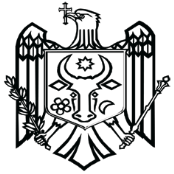 COMISIA ELECTORALĂ CENTRALĂA REPUBLICII MOLDOVA__________________________  / ____ _____________ 20____(tipul scrutinului)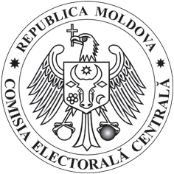 CONSILIUL ELECTORAL AL CIRCUMSCRIPȚIEI ELECTORALE _____________________________nr. ________                                         (denumirea consiliului electoral de nivelul al doilea)BIROUL ELECTORAL AL SECŢIEI DE VOTARE__________________________________________  nr.  _______/_______                                                                      (denumirea biroului)CONSILIUL ELECTORAL AL CIRCUMSCRIPȚIEI ELECTORALE _____________________________nr. ________                                         (denumirea consiliului electoral de nivelul al doilea)BIROUL ELECTORAL AL SECŢIEI DE VOTARE__________________________________________  nr.  _______/_______                                                                      (denumirea biroului)CONSILIUL ELECTORAL AL CIRCUMSCRIPȚIEI ELECTORALE _____________________________nr. ________                                         (denumirea consiliului electoral de nivelul al doilea)BIROUL ELECTORAL AL SECŢIEI DE VOTARE__________________________________________  nr.  _______/_______                                                                      (denumirea biroului)